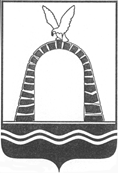 АДМИНИСТРАЦИЯ ГОРОДА БАТАЙСКАПОСТАНОВЛЕНИЕ от 12.09.2023 № 2506г. БатайскО размерах оплаты за услуги, предоставляемыемуниципальным бюджетным учреждениемдополнительного образования «Детская школа искусств»В соответствии с Федеральным законом Российской Федерации от 29.12.2012 № 273-ФЗ «Об образовании в Российской Федерации», Федеральным законом Российской Федерации от 06.10.2003 № 131 - ФЗ «Об общих принципах организации местного самоуправления в Российской Федерации», руководствуясь Уставом муниципального образования «Город Батайск», Администрация города Батайска постановляет:1. Утвердить ежемесячную оплату за предоставляемые услуги сверх муниципального задания в муниципальном бюджетном учреждении дополнительного образования «Детская школа искусств» согласно приложению к настоящему постановлению.2. Предоставить льготы в размере 20 % от установленной оплаты за обучение в муниципальном бюджетном учреждении дополнительного образования «Детская школа искусств» детям следующих категорий: - семьям, где мать или отец имеют 1 (первую) группу инвалидности;- детям-сиротам и детям, оставшимся без попечения родителей, находящимся под опекой или попечительством, в приемных семьях;- детям из многодетных семей;- детям из неполных семей, получивших статус неполной семьи в связи с прочерком в графе «Отец / Мать» в свидетельстве о рождении ребенка, лишением одного из родителей родительских прав, со смертью одного из родителей.3. Освободить от оплаты за обучение детей-инвалидов, воспитанников государственного казенного учреждения социального обслуживания Ростовской области центра помощи детям, без попечения родителей, «Батайский центр помощи детям» и государственного бюджетного учреждения социального обслуживания населения Ростовской области «Социальный приют для детей и подростков г. Батайска». 4. Настоящее постановление вступает в силу со дня его официального опубликования. 5. Настоящее постановление подлежит включению в регистр муниципальных нормативных правовых актов Ростовской области.6. Контроль за исполнением настоящего постановления возложить на заместителя главы Администрации города Батайска по социальным вопросам Кузьменко Н.В.Глава Администрациигорода Батайска									  Р.П. ВолошинПостановление вноситотдел экономики, инвестиционнойполитики и стратегического развитияАдминистрации города БатайскаПриложениек постановлениюАдминистрациигорода Батайскаот12.09.2023 № 2506Стоимость оплаты за услуги, предоставляемыемуниципальным бюджетным учреждениемдополнительного образования «Детская школа искусств»Начальник общего отделаАдминистрации города Батайска					   В.С. Мирошникова№ п/пНаименование услуги обученияСтоимость обучения в месяц (руб.)Программа «Мировая художественная культура» по направлениям: 1.«Духовые и ударные инструменты» (духовые инструменты)512,002.«Народные инструменты» (домра, балалайка, баян, аккордеон)512,003.«Музыкальное искусство» (домра, балалайка, баян, аккордеон, духовые инструменты)519,004.«Театральное искусство»1 000,005.«Фортепиано»1 021,006.«Струнные инструменты»1 021,007.«Хореографическое искусство»1 046,008.«Искусство театра»1 051,009.«Живопись»1 068,0010.«Основы вокального искусства» (академический вокал, народный вокал)1 084,0011.«Музыкальное искусство» (академический вокал, народный вокал)1 084,0012.«Духовые и ударные инструменты» (ударные инструменты)1 085,0013.«Народные инструменты» (гитара)1 085,0014.«Вокальное искусство» (академический вокал, народный вокал)1 095,0015.«Музыкальное искусство» (фортепиано, скрипка)1 095,0016.«Хореографическое творчество»1 096,0017.«Вокальное искусство» (эстрадный вокал)1 508,0018.«Музыкальное искусство» (синтезатор)1 508,0019.«Изобразительное искусство»1 540,0020.«Музыкальное искусство» (гитара, ударные инструменты)1 575,0021.«Основа вокального искусства» (эстрадный вокал)1 575,00№ п/пНаименование услуги обученияСтоимость обучения в месяц (руб.)22.Программа «Ансамбль ударных инструментов» по направлению «Звуки музыки»1 513,0023.Программа «Художественная культура Великобритании» по направлению «Иностранный язык»1 566,00